Laks i folie. Ingredienser.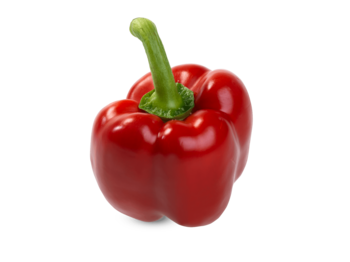 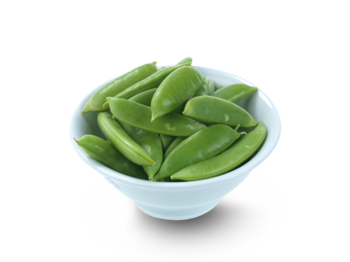 ¼ paprika 			6 sukkererter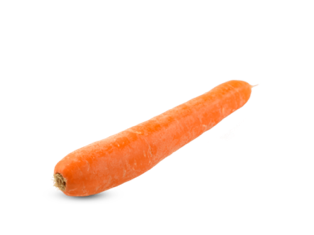 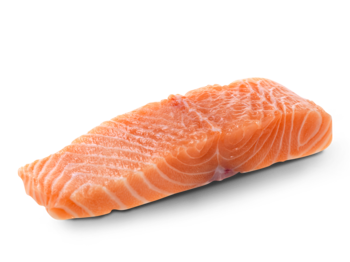 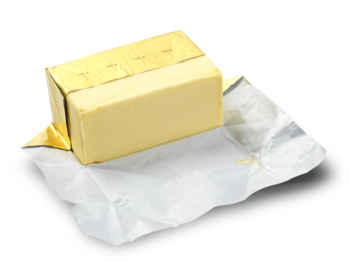 ½ gulrot			1 laksefilet		1 ss margarinFremgangsmåte:Sett stekeovnen på 200 °C. Bruk over- og undervarme.Skyll og rens paprika.Skjær paprika i biter og legg dem i en skål.Skyll sukkererter og legg dem på et ark med tørkerull. Skrell gulrot og skjær av endeneSkjær gulrot i biter og legg dem i en skål. Skyll fjølen og kniven. Legg det i kummen slik at det er klart til oppvask i steketiden.Skjær laks i biter og legg dem i en dyp tallerken. Legg grønnsakene på ark av aluminiumsfolie ( Se bilde på baksiden).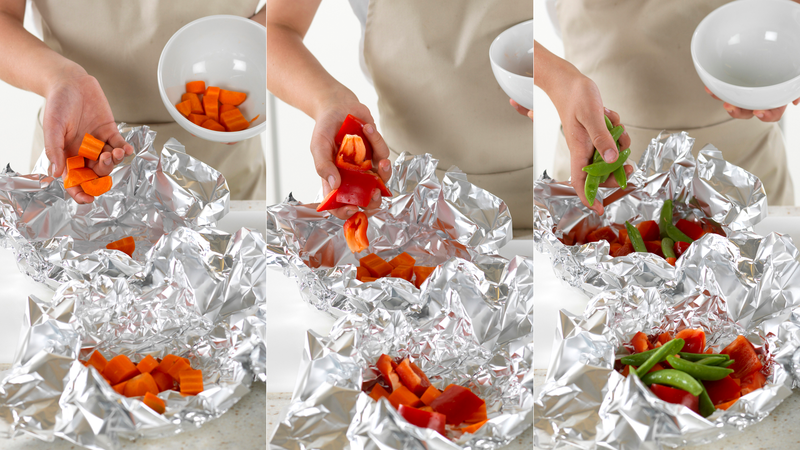 Fordel fisken over grønnsakene.Ha 1 ss margarin i pakken.Strø litt salt og pepper over fisken.Brett sammen foliepakkene og legg dem på et stekebrett.Sett stekebrettet inn i ovnen og la pakkene stå i 15 minutter.Finn frem en rist og sett den på benken. Bruk grytekluter og ta stekebrettet ut av ovnen. Sett brettet på risten og la pakkene stå på benken i 2 minutter før du serverer dem.Serveres med en spiseskje rømme.Etter måltidetSett tallerkenen din, glasset ditt, kniven og gaffelen i oppvaskmaskinen. 